PREDSEDA NÁRODNEJ RADY SLOVENSKEJ REPUBLIKYČíslo: CRD-2306/2011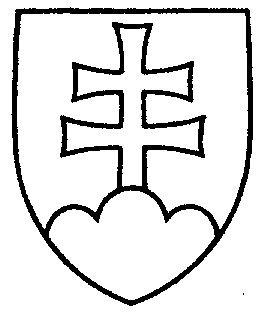 398ROZHODNUTIEPREDSEDU NÁRODNEJ RADY SLOVENSKEJ REPUBLIKYz 9. júna 2011o návrhu pridelenia vládneho návrhu zákona na prerokovanie výborom Národnej rady Slovenskej republiky	N a v r h u j e m	Národnej rade Slovenskej republiky	A. p r i d e l i ť	vládny návrh zákona o tabakových výrobkoch (tlač 408), doručený 9. júna 2011	na prerokovanie	Ústavnoprávnemu výboru Národnej rady Slovenskej republikyVýboru Národnej rady Slovenskej republiky pre hospodárstvo, výstavbu a dopravu aVýboru Národnej rady Slovenskej republiky pre pôdohospodárstvo a životné prostredie;		B. u r č i ť 	1. k návrhu zákona ako gestorský Výbor Národnej rady Slovenskej republiky 
pre pôdohospodárstvo a životné prostredie, 	2. lehotu na prerokovanie návrhu zákona v druhom čítaní vo výboroch 
do 26. augusta 2011 a v gestorskom výbore do 31. augusta 2011.Richard   S u l í k   v. r.